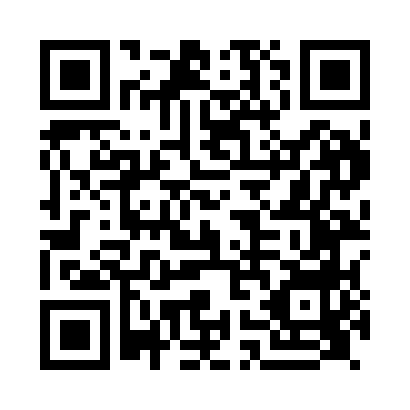 Prayer times for Macduff, Aberdeenshire, UKMon 1 Jul 2024 - Wed 31 Jul 2024High Latitude Method: Angle Based RulePrayer Calculation Method: Islamic Society of North AmericaAsar Calculation Method: HanafiPrayer times provided by https://www.salahtimes.comDateDayFajrSunriseDhuhrAsrMaghribIsha1Mon2:454:151:147:0610:1211:432Tue2:454:161:147:0610:1111:433Wed2:464:171:147:0510:1111:424Thu2:464:191:147:0510:1011:425Fri2:474:201:157:0510:0911:426Sat2:484:211:157:0410:0811:417Sun2:484:221:157:0410:0711:418Mon2:494:231:157:0410:0611:419Tue2:504:251:157:0310:0511:4010Wed2:514:261:157:0310:0411:3911Thu2:514:281:167:0210:0311:3912Fri2:524:291:167:0210:0111:3813Sat2:534:311:167:0110:0011:3814Sun2:544:321:167:009:5911:3715Mon2:554:341:167:009:5711:3616Tue2:564:361:166:599:5611:3617Wed2:574:371:166:589:5411:3518Thu2:574:391:166:579:5311:3419Fri2:584:411:166:579:5111:3320Sat2:594:431:166:569:4911:3321Sun3:004:451:166:559:4711:3222Mon3:014:461:166:549:4611:3123Tue3:024:481:166:539:4411:3024Wed3:034:501:166:529:4211:2925Thu3:044:521:166:519:4011:2826Fri3:054:541:166:509:3811:2727Sat3:064:561:166:499:3611:2628Sun3:074:581:166:489:3411:2529Mon3:085:001:166:469:3211:2430Tue3:095:021:166:459:3011:2331Wed3:105:041:166:449:2811:22